Publicado en Madrid el 20/05/2022 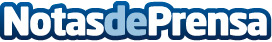 El Rincón de la Victoria renueva su confianza en FCC Medio Ambiente El Ayuntamiento del Rincón de la Victoria (Málaga) ha adjudicado el contrato de recogida de residuos urbanos, limpieza viaria y de playas a FCC Medio Ambiente, presente desde el año 2000 en los servicios del municipio como socio de la empresa mixta EMMSA. La cartera total del contrato asciende a 72 millones de euros para un plazo de diez añosDatos de contacto:FCC Medio Ambiente+34 91 757 3327 Nota de prensa publicada en: https://www.notasdeprensa.es/el-rincon-de-la-victoria-renueva-su-confianza Categorias: Nacional Andalucia Ecología Logística Otras Industrias http://www.notasdeprensa.es